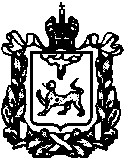 КОМИТЕТ ПО СТРОИТЕЛЬСТВУ И ЖИЛИЩНО-КОММУНАЛЬНОМУ ХОЗЯЙСТВУ ПСКОВСКОЙ ОБЛАСТИПРИКАЗ От 03.06.2019 г. № 83-ОД              г. ПСКОВ   О внесении изменений в Сводныйкраткосрочный план реализации региональной программы капитального ремонта на 2017-2019 годыВо исполнение пункта 3 статьи 4 Закона Псковской области                от 11.12.2013 № 1336-ОЗ «Об организации проведения капитального ремонта общего имущества в многоквартирных домах, расположенных    на территории Псковской области» приказываю:1. Внести в Сводный краткосрочный план реализации Региональной программы капитального ремонта на 2016-2018 годы, утвержденный Приказом Государственного комитета Псковской области по делам строительства и жилищного – коммунального хозяйства                                                                                    от 19 декабря 2016 г. № 139 - ОД изменение, изложив его в редакции согласно приложению к настоящему приказу.2. Региональному оператору - Фонд капитального ремонта общего имущества в многоквартирных домах Псковской области в трехдневный срок разместить Сводный краткосрочный план реализации региональной программы капитального ремонта на 2017-2019 годы на сайте http://fkr60.ru в информационно-телекоммуникационной сети «Интернет».3. Настоящий приказ подлежит опубликованию в установленном порядке.Председатель комитета                                                                    С.С. ГраховБогданова Елена Геннадьевна 8 (8112) 29-09-46Приложениек приказуКомитета по строительству и жилищно-коммунальному хозяйству Псковской областиот __.__.2019 № ___-ОДСводный краткосрочный планреализации региональной программы капитального ремонта на 2017-2019 годы№  п/пАдресАдресКатегория МКДКатегория МКДРайонРайонДата постройки / ввода в эксплуатациюПлощадь, всегоПлощадь жилых и нежилых помещенийСтоимость капитального ремонтаСтоимость капитального ремонтаСтоимость капитального ремонтаСтоимость капитального ремонтаСтоимость капитального ремонтаДата приватизации первого жилого помещенияВиды услуг и (или) работ по капитальному ремонту общего имущества в многоквартирных домахВиды услуг и (или) работ по капитальному ремонту общего имущества в многоквартирных домахВиды услуг и (или) работ по капитальному ремонту общего имущества в многоквартирных домахВиды услуг и (или) работ по капитальному ремонту общего имущества в многоквартирных домахВиды услуг и (или) работ по капитальному ремонту общего имущества в многоквартирных домахВиды услуг и (или) работ по капитальному ремонту общего имущества в многоквартирных домахВиды услуг и (или) работ по капитальному ремонту общего имущества в многоквартирных домахВиды услуг и (или) работ по капитальному ремонту общего имущества в многоквартирных домахВиды услуг и (или) работ по капитальному ремонту общего имущества в многоквартирных домахВиды услуг и (или) работ по капитальному ремонту общего имущества в многоквартирных домахВиды услуг и (или) работ по капитальному ремонту общего имущества в многоквартирных домахВиды услуг и (или) работ по капитальному ремонту общего имущества в многоквартирных домах№  п/пАдресАдресКатегория МКДКатегория МКДРайонРайонДата постройки / ввода в эксплуатациюПлощадь, всегоПлощадь жилых и нежилых помещенийВсего в том числев том числев том числев том числеДата приватизации первого жилого помещенияПлановая дата завершения капремонта фундаментов многоквартирного домаПлановая дата  завершения капремонта ремонта крышиПлановая дата  завершения капремонта ремонта фасадовПлановая дата завершения капремонта внутридомовых инженерных системПлановая дата завершения капремонта внутридомовых инженерных системПлановая дата завершения капремонта внутридомовых инженерных системПлановая дата завершения капремонта внутридомовых инженерных системПлановая дата завершения капремонта внутридомовых инженерных системПлановая дата завершения капремонта внутридомовых инженерных системПлановая дата завершения капремонта подвальных помещенийПлановая дата завершения капремонта или замены лифтового оборудованияГод изготовления проектно-сметной документации№  п/пАдресАдресКатегория МКДКатегория МКДРайонРайонДата постройки / ввода в эксплуатациюПлощадь, всегоПлощадь жилых и нежилых помещенийВсего средства ФСР ЖКХсредства областного бюджетасредства местного бюджетасредства собственников помещений в МКДДата приватизации первого жилого помещенияПлановая дата завершения капремонта фундаментов многоквартирного домаПлановая дата  завершения капремонта ремонта крышиПлановая дата  завершения капремонта ремонта фасадовТеплоснабженияХолодного водоснабженияВодоотведения Горячего водоснабженияЭлектроснабженияГазоснабженияПлановая дата завершения капремонта подвальных помещенийПлановая дата завершения капремонта или замены лифтового оборудованияГод изготовления проектно-сметной документацииИтого по МО " Бежаницкий район":                       7 МКДИтого по МО " Бежаницкий район":                       7 МКДИтого по МО " Бежаницкий район":                       7 МКДИтого по МО " Бежаницкий район":                       7 МКДИтого по МО " Бежаницкий район":                       7 МКДИтого по МО " Бежаницкий район":                       7 МКДИтого по МО " Бежаницкий район":                       7 МКД1д. Лющик, Октябрьская ул., 4Бежаницкий районБежаницкий район1965478,8457,41 026 819,091 026 819,09-31.12.2017---------2п. Бежаницы, Дружбы ул., 5ББежаницкий районБежаницкий район19791394,21303,5681 025,21681 025,21--31.12.2017--------3п. Бежаницы, Советская ул., 20Бежаницкий районБежаницкий район198314091300,31 437 562,091 437 562,09---31.12.201731.12.2017-----20174п. Красный луч, Поселковая ул., 5Бежаницкий районБежаницкий район19837887301 383 840,671 383 840,67-31.12.2017---------5п. Красный луч, Школьная ул., 7Бежаницкий районБежаницкий район19871482,41395,4755 009,47755 009,47-31.12.2017---------6с. Чихачево, Вокзальная ул., 5Бежаницкий районБежаницкий район1962354,6321,71 445 520,701 445 520,70-31.12.201731.12.2017----31.12.2017--20177с. Чихачево, Новая ул., 1Бежаницкий районБежаницкий район1970537,4501,6866 574,40866 574,40-31.12.2017---------ВСЕГО6444,406009,907 913 129,207 913 129,20Итого по МО "г. Великие Луки":                                           35 МКД Итого по МО "г. Великие Луки":                                           35 МКД Итого по МО "г. Великие Луки":                                           35 МКД Итого по МО "г. Великие Луки":                                           35 МКД Итого по МО "г. Великие Луки":                                           35 МКД Итого по МО "г. Великие Луки":                                           35 МКД Итого по МО "г. Великие Луки":                                           35 МКД 1г. Великие Луки, Гагарина пр., 38г. Великие Луки, Гагарина пр., 38г. Великие Лукиг. Великие Луки19713471,73211,42 847 835,512 847 835,51------31.12.2017---20172г. Великие Луки, Гагарина пр., 123г. Великие Луки, Гагарина пр., 123г. Великие Лукиг. Великие Луки19562056,31876,35 033 645,325 033 645,3212.02.1994-31.12.201731.12.2017-31.12.201731.12.201731.12.2017---20173г. Великие Луки, Дружбы ул., 5, корп. 1г. Великие Луки, Дружбы ул., 5, корп. 1г. Великие Лукиг. Великие Луки197337152492,53 047 414,503 047 414,50------31.12.2017---20174г. Великие Луки, Дьяконова ул., 4г. Великие Луки, Дьяконова ул., 4г. Великие Лукиг. Великие Луки19591196,81087,93 495 224,543 495 224,5415.05.1993-31.12.201731.12.201731.12.201731.12.201731.12.2017-31.12.201731.12.2017-20175г. Великие Луки, Дьяконова ул., 10г. Великие Луки, Дьяконова ул., 10г. Великие Лукиг. Великие Луки19673509,23167,54 450 636,104 450 636,1002.04.1993-31.12.201731.12.2017--------6г. Великие Луки, Заслонова ул., 17г. Великие Луки, Заслонова ул., 17г. Великие Лукиг. Великие Луки1955465,2393,263 533,2963 533,2916.04.1994----------20177г. Великие Луки, Заслонова ул., 19г. Великие Луки, Заслонова ул., 19г. Великие Лукиг. Великие Луки19581998,21773,55 174 966,145 174 966,14-31.12.201731.12.2017-31.12.201731.12.2017----20178г. Великие Луки, К. Зверева ул., 25/26г. Великие Луки, К. Зверева ул., 25/26г. Великие Лукиг. Великие Луки19562907,62554,845 736 966,965 736 966,9609.08.2006-31.12.201731.12.2017-31.12.201731.12.2017----20179г. Великие Луки, К. Зверева ул., 40г. Великие Луки, К. Зверева ул., 40г. Великие Лукиг. Великие Луки19682740,62542,73 995 996,083 995 996,0812.10.1993 -31.12.201731.12.2017--------10г. Великие Луки, Калинина пл., 1г. Великие Луки, Калинина пл., 1г. Великие Лукиг. Великие Луки19708041,87432,783 680 941,473 680 941,4721.10.1993-31.12.2017---------11г. Великие Луки, Лейтенанта Шмидта наб., 1г. Великие Луки, Лейтенанта Шмидта наб., 1г. Великие Лукиг. Великие Луки19642817,52543,11 277 578,471 277 578,4721.10.1994 ------31.12.2017---201712г. Великие Луки, Ленина пр., 10/29г. Великие Луки, Ленина пр., 10/29г. Великие Лукиг. Великие Луки1953869,17841 278 285,701 278 285,7020.03.1993--31.12.2017-31.12.201731.12.201731.12.2017---201713г. Великие Луки, Ленина пр., 3г. Великие Луки, Ленина пр., 3г. Великие Лукиг. Великие Луки19554173671 807 283,391 807 283,39-31.12.201731.12.2017-31.12.2017--31.12.2017--201714г. Великие Луки, Ленина пр., 5/1г. Великие Луки, Ленина пр., 5/1г. Великие Лукиг. Великие Луки1953497,6449,61 510 851,971 510 851,9719.03.1994-31.12.201731.12.2017-31.12.201731.12.2017----201715г. Великие Луки, Ленина пр., 18г. Великие Луки, Ленина пр., 18г. Великие Лукиг. Великие Луки19582126,61969,44 944 947,804 944 947,8012.02.1993 -31.12.201731.12.2017-31.12.201731.12.2017----201716г. Великие Луки, Ленина пр., 22г. Великие Луки, Ленина пр., 22г. Великие Лукиг. Великие Луки19625247,25247,215 435 425,8815 435 425,8831.12.201731.12.201731.12.201731.12.201731.12.2017--31.12.201731.12.2017-201717г. Великие Луки, Лизы Чайкиной ул., 27/1г. Великие Луки, Лизы Чайкиной ул., 27/1г. Великие Лукиг. Великие Луки19531299,6860,84 662 324,014 662 324,0113.03.1992-31.12.201731.12.2017-31.12.201731.12.2017----201718г. Великие Луки, Маршала Жукова ул., 14г. Великие Луки, Маршала Жукова ул., 14г. Великие Лукиг. Великие Луки19743505,12828,31 076 592,401 076 592,40---------31.12.2017201719г. Великие Луки, Некрасова пер., 4г. Великие Луки, Некрасова пер., 4г. Великие Лукиг. Великие Луки19703399,53097,52 525 550,452 525 550,4512.04.1993-31.12.2017----31.12.2017---201720г. Великие Луки, Некрасова ул., 2Аг. Великие Луки, Некрасова ул., 2Аг. Великие Лукиг. Великие Луки19611647,61529,74112 320,23112 320,23----------201721г. Великие Луки, Некрасова ул., 13г. Великие Луки, Некрасова ул., 13г. Великие Лукиг. Великие Луки19631424,1130172 544,2872 544,2812.04.1993----------201722г. Великие Луки, Некрасова ул., 17г. Великие Луки, Некрасова ул., 17г. Великие Лукиг. Великие Луки19692027,11862,1183 755,91183 755,9110.10.1993----------201723г. Великие Луки, Нелидовский проезд, 4г. Великие Луки, Нелидовский проезд, 4г. Великие Лукиг. Великие Луки1959302,3267,71 298 151,261 298 151,2623.04.1993 -31.12.201731.12.2017-31.12.201731.12.2017----201724г. Великие Луки, Нелидовская ул., 5г. Великие Луки, Нелидовская ул., 5г. Великие Лукиг. Великие Луки195320051780,376 056,9276 056,9210.10.1993----------201725г. Великие Луки, Октябрьский пр., 24/18г. Великие Луки, Октябрьский пр., 24/18г. Великие Лукиг. Великие Луки19612185,22023,7141 871,09141 871,0913.02.1994----------201726г. Великие Луки, Октябрьский пр., 29/45г. Великие Луки, Октябрьский пр., 29/45г. Великие Лукиг. Великие Луки196310556,69222,523 065 778,1523 065 778,1513.03.199431.12.2017--31.12.2017--31.12.201731.12.201731.12.201731.12.2017 201727г. Великие Луки, Октябрьский пр., 33г. Великие Луки, Октябрьский пр., 33г. Великие Лукиг. Великие Луки19572110,119154 918 165,994 918 165,9910.10.1993 -31.12.201731.12.2017-31.12.201731.12.2017----201728г. Великие Луки, Октябрьский пр., 46/11г. Великие Луки, Октябрьский пр., 46/11г. Великие Лукиг. Великие Луки19631634,11462,1137 383,77137 383,7724.04.1994----------201729г. Великие Луки, Первомайская ул., 3г. Великие Луки, Первомайская ул., 3г. Великие Лукиг. Великие Луки19672185,62024,61 504 361,041 504 361,0405.11.1993--31.12.2017------31.12.2017201730г. Великие Луки, Пионерская ул., 2г. Великие Луки, Пионерская ул., 2г. Великие Лукиг. Великие Луки19641393,81288,42 027 646,472 027 646,4713.05.1994 -31.12.201731.12.2017--------31г. Великие Луки, Пушкина ул., 6г. Великие Луки, Пушкина ул., 6г. Великие Лукиг. Великие Луки19541112,31015,3102 657,55102 657,5509.08.1993----------201732г. Великие Луки, Ставского ул., 22г. Великие Луки, Ставского ул., 22г. Великие Лукиг. Великие Луки195767662151 837,3551 837,3508.06.1993----------201733г. Великие Луки, Ставского ул., 46/26г. Великие Луки, Ставского ул., 46/26г. Великие Лукиг. Великие Луки1956886,3832,572 458,6572 458,6519.09.1993----------201734г. Великие Луки, Холмская ул., 7г. Великие Луки, Холмская ул., 7г. Великие Лукиг. Великие Луки19531284,31154,83 409 643,823 409 643,8201.06.1993-31.12.201731.12.201731.12.201731.12.2017-----201735г. Великие Луки, Юбилейная пл., 3г. Великие Луки, Юбилейная пл., 3г. Великие Лукиг. Великие Луки19634471,84138,811 107 162,1211 107 162,1221.10.1994-31.12.201731.12.201731.12.201731.12.2017-----2017ВСЕГОВСЕГО86183,8077119,06120 327 794,58120 327 794,58Итого по МО "Великолукский район":                        5 МКД Итого по МО "Великолукский район":                        5 МКД Итого по МО "Великолукский район":                        5 МКД Итого по МО "Великолукский район":                        5 МКД Итого по МО "Великолукский район":                        5 МКД Итого по МО "Великолукский район":                        5 МКД Итого по МО "Великолукский район":                        5 МКД 1д. Борки, Школьная ул., 2д. Борки, Школьная ул., 2Великолукский районВеликолукский район1970421,8337,44891 760,03891 760,03-31.12.2017---------2п. Дубрава-1, 25п. Дубрава-1, 25Великолукский районВеликолукский район1967454,1287,91 126 417,451 126 417,45--31.12.2017----31.12.2017--20173п. Дубрава-1, 27п. Дубрава-1, 27Великолукский районВеликолукский район1698519,9466,3716 223,39716 223,3931.12.2017------31.12.2017--20174д. Шелково, Евдокимовская ул., 60д. Шелково, Евдокимовская ул., 60Великолукский районВеликолукский район1956410,1328,081 145 661,361 145 661,36-31.12.2017-----31.12.2017--20175п. Нагорный, 2п. Нагорный, 2Великолукский районВеликолукский район19923121,92872,64 829 932,184 829 932,18- 31.12.2017-31.12.2017------ 2017ВСЕГОВСЕГО4927,84292,328 709 994,418 709 994,41Итого по МО " Дедовичский район":                        8 МКДИтого по МО " Дедовичский район":                        8 МКДИтого по МО " Дедовичский район":                        8 МКДИтого по МО " Дедовичский район":                        8 МКДИтого по МО " Дедовичский район":                        8 МКДИтого по МО " Дедовичский район":                        8 МКДИтого по МО " Дедовичский район":                        8 МКД1п. Дедовичи, Интернациональная ул., 12Дедовичский районДедовичский район1964294,8235,84782 254,38782 254,38-31.12.2017---------2п. Дедовичи, Коммунаров ул., 36Дедовичский районДедовичский район1968507,1405,681 016 151,611 016 151,61-31.12.201731.12.2017--------3п. Дедовичи, Октябрьская ул., 27Дедовичский районДедовичский район198648233858,41 748 979,791 748 979,79-31.12.2017---------4п. Дедовичи, Октябрьская ул., 33Дедовичский районДедовичский район19874821,53857,22 198 230,612 198 230,61-31.12.2017---------5п. Дедовичи, Октябрьская ул., 39Дедовичский районДедовичский район19895062,14049,682 328 878,002 328 878,00-31.12.2017---------6п. Дедовичи, Складской пер., 3Дедовичский районДедовичский район1968507,1405,681 232 166,761 232 166,76-31.12.2017---------7п. Дедовичи, Энергетиков ул., 1Дедовичский районДедовичский район19794354,73483,761 319 235,941 319 235,94-31.12.2017---------8п. Дедовичи, Энергетиков ул., 2Дедовичский районДедовичский район19723817,93054,324 115 161,694 115 161,69------31.12.2017--31.12.20172017ВСЕГО 24188,219350,5614 741 058,7814 741 058,78Итого по МО " Дновский район":                        7 МКД Итого по МО " Дновский район":                        7 МКД Итого по МО " Дновский район":                        7 МКД Итого по МО " Дновский район":                        7 МКД Итого по МО " Дновский район":                        7 МКД Итого по МО " Дновский район":                        7 МКД Итого по МО " Дновский район":                        7 МКД 1г. Дно, Дзержинского ул., 11/16Дновский районДновский район1951388,1387,81 721 164,071 721 164,07-31.12.201731.12.2017-31.12.201731.12.2017----20172г. Дно, Крестьянская ул., 9Дновский районДновский район1962327,3327,31 954 628,091 954 628,09-31.12.201731.12.2017-31.12.2017--31.12.2017--20173г. Дно, Ленина ул., 5АДновский районДновский район1961974,7959,23 205 804,163 205 804,16-31.12.201731.12.201731.12.201731.12.2017-----20174г. Дно, Профсоюзная ул., 8/10Дновский районДновский район19514182411 711 170,681 711 170,68-31.12.201731.12.2017-31.12.201731.12.2017----20175г. Дно, Профсоюзная ул., 6Дновский районДновский район1955840,6494,552 624,4352 624,43----------20176г. Дно, Советская ул., 27Дновский районДновский район1963616,341138 361,1638 361,16----------20177д. Филиппково, Железнодорожная ул., 2Дновский районДновский район1967522,4522,41 360 879,061 360 879,06-31.12.201731.12.2017--------ВСЕГО4087,43343,210 044 631,6510 044 631,65Итого по МО " Красногородский район":                        4 МКД Итого по МО " Красногородский район":                        4 МКД Итого по МО " Красногородский район":                        4 МКД Итого по МО " Красногородский район":                        4 МКД Итого по МО " Красногородский район":                        4 МКД Итого по МО " Красногородский район":                        4 МКД Итого по МО " Красногородский район":                        4 МКД 1р.п. Красногородск, Калинина ул., 25Красногородский район1972827,9506,3755 392,52755 392,52-------31.12.2017-31.12.201720172р.п. Красногородск, Пушкина ул., 5Красногородский район1972543,3517,2495 717,79495 717,79-------31.12.2017--20173р.п. Красногородск, Пушкина ул., 5АКрасногородский район19721364,91091,92628 741,19628 741,19---------31.12.201720174р.п. Красногородск, Садовый пер., 11Красногородский район19871935,31323,71 999 513,251 999 513,25-31.12.2017--------2017ВСЕГО4671,43439,123 879 364,753 879 364,75Итого по МО «Куньинский район»:                                                 2 МКДИтого по МО «Куньинский район»:                                                 2 МКДИтого по МО «Куньинский район»:                                                 2 МКДИтого по МО «Куньинский район»:                                                 2 МКДИтого по МО «Куньинский район»:                                                 2 МКДИтого по МО «Куньинский район»:                                                 2 МКДИтого по МО «Куньинский район»:                                                 2 МКД1п. Кунья, Дзержинского ул., 27Куньинский районКуньинский район1969796,93494,71 081 704,541 081 704,54-31.12.2017---------2п. Кунья, Докучаева ул., 19Куньинский районКуньинский район1957481,28376,3476 362,76476 362,76----31.12.201731.12.2017-31.12.2017--2017ВСЕГО1278,21871 1 558 067,301 558 067,30Итого по МО " Локнянский район":                        8 МКДИтого по МО " Локнянский район":                        8 МКДИтого по МО " Локнянский район":                        8 МКДИтого по МО " Локнянский район":                        8 МКДИтого по МО " Локнянский район":                        8 МКДИтого по МО " Локнянский район":                        8 МКДИтого по МО " Локнянский район":                        8 МКД1п. Локня, Кушнаренко ул., 10Локнянский районЛокнянский район1969477,6361,2838 691,34838 691,34-31.12.2017---------2п. Локня, Первомайская ул., 43Локнянский районЛокнянский район19662064,461968,561 195 095,251 195 095,25--------31.12.2017-20173п. Локня, Первомайская ул., 45Локнянский районЛокнянский район19621531,71494,41 095 533,111 095 533,1131.12.2017-------31.12.2017-20174п. Локня, Первомайская ул., 45АЛокнянский районЛокнянский район19721100,71070,6507 037,46507 037,46---------31.12.201720175п. Локня, Ленина пл., 1Локнянский районЛокнянский район195912861231,86699 357,21699 357,21-------31.12.2017--20176п. Локня, Ленина пл., 7Локнянский районЛокнянский район19601253,11167,22678 603,57678 603,57-------31.12.2017--20177п. Локня, Советская ул., 19Локнянский районЛокнянский район1958370,3243,3174 538,42174 538,42-------31.12.2017--20178п. Локня, Шарикова ул., 48Локнянский районЛокнянский район1974983,4906,7453 003,21453 003,21---------31.12.20172017ВСЕГО9067,26 8443,84 5 641 859,575 641 859,57Итого по МО " Невельский район":                        8 МКД Итого по МО " Невельский район":                        8 МКД Итого по МО " Невельский район":                        8 МКД Итого по МО " Невельский район":                        8 МКД Итого по МО " Невельский район":                        8 МКД Итого по МО " Невельский район":                        8 МКД Итого по МО " Невельский район":                        8 МКД 1г. Невель, Гвардейский пер., 10Невельский районНевельский район1970317,4300,6513 955,12513 955,12-31.12.2017---------2г. Невель, Гвардейская ул., 118Невельский районНевельский район19731165,85731,71 183 813,641 183 813,64------31.12.2017--31.12.201720173г. Невель, Кирова ул., 6АНевельский районНевельский район1966545,8509,2917 010,40917 010,40-31.12.2017---------4г. Невель, Комсомольская ул., 5Невельский районНевельский район19723288,11584,41 514 663,271 514 663,27---------31.12.201720175г. Невель, Комсомольская ул., 11Невельский районНевельский район19693723,52412,31 715 230,281 715 230,28---------31.12.201720176г. Невель, Комсомольская ул., 13Невельский районНевельский район19703580,2121833 813 529,093 813 529,09-31.12.2017-------31.12.201720177г. Невель, Маншук Маметовой ул., 10Невельский районНевельский район19693397,2520623 968 200,353 968 200,35-31.12.2017-------31.12.201720178г. Невель, Фабричная ул., 1Невельский районНевельский район19713584,72352,44 911 658,704 911 658,70---------31.12.20172017ВСЕГО21742,5 13525,8 18 538 060,8518 538 060,85Итого по МО "Новоржевский район":       4 МКДИтого по МО "Новоржевский район":       4 МКДИтого по МО "Новоржевский район":       4 МКДИтого по МО "Новоржевский район":       4 МКДИтого по МО "Новоржевский район":       4 МКДИтого по МО "Новоржевский район":       4 МКДИтого по МО "Новоржевский район":       4 МКД1г. Новоржев, Германа ул., 63Новоржевский районНоворжевский район1955453,5428,41 378 115,221 378 115,2231.12.2017---------20172г. Новоржев, Германа ул., 73Новоржевский районНоворжевский район1964480300,161 043 219,671 043 219,67-31.12.201731.12.2017--------3г. Новоржев, Германа ул., 83Новоржевский районНоворжевский район1969746,7597,361 491 049,151 491 049,15-31.12.2017--------20174д. Алтун, 18Новоржевский районНоворжевский район1956494,4398,481 092 218,661 092 218,66-31.12.201731.12.2017--------ВСЕГО 2174,61724,4 5 004 602,705 004 602,70Итого по МО "Опочецкий район":       1 МКДИтого по МО "Опочецкий район":       1 МКДИтого по МО "Опочецкий район":       1 МКДИтого по МО "Опочецкий район":       1 МКДИтого по МО "Опочецкий район":       1 МКДИтого по МО "Опочецкий район":       1 МКДИтого по МО "Опочецкий район":       1 МКД1г. Опочка, Басковская ул., 52Опочецкий районОпочецкий район19741094,1721,8985 018,23985 018,23------31.12.2017---2017ВСЕГО1094,1721,8985 018,23985 018,23Итого по МО " Островский район":                         11 МКД Итого по МО " Островский район":                         11 МКД Итого по МО " Островский район":                         11 МКД Итого по МО " Островский район":                         11 МКД Итого по МО " Островский район":                         11 МКД Итого по МО " Островский район":                         11 МКД Итого по МО " Островский район":                         11 МКД 1г. Остров, 1 Мая ул., 13г. Остров, 1 Мая ул., 13Островский районОстровский район1960921,7630,1579 661,91579 661,91-31.12.2017--------- 2г. Остров, Авиационная ул., 11г. Остров, Авиационная ул., 11Островский районОстровский район19883964,43474,31 539 596,131 539 596,13-31.12.2017---------3г. Остров, Авиационная ул., 5г. Остров, Авиационная ул., 5Островский районОстровский район19714307,83986,3708 784,01708 784,01---------31.12.201720174г. Остров, Карла Маркса ул., 2г. Остров, Карла Маркса ул., 2Островский районОстровский район19601117,5630,1548 734,46548 734,46-31.12.2017--------- 5г. Остров, Карла Маркса ул., 4г. Остров, Карла Маркса ул., 4Островский районОстровский район1961665,3607,4579 661,91579 661,91-31.12.2017--------- 6г. Остров, Островских Молодогвардейцев ул., 6г. Остров, Островских Молодогвардейцев ул., 6Островский районОстровский район1961700,8637579 661,91579 661,91-31.12.2017--------- 7г. Остров, Строитель микрорайон., 10г. Остров, Строитель микрорайон., 10Островский районОстровский район1981938,2841484 627,93484 627,93-31.12.2017--------- 8г. Остров, Апакидзе ул., 4г. Остров, Апакидзе ул., 4Островский районОстровский район19833920,73438,41 495 427,921 495 427,92-31.12.2017--------- 9г. Остров, Меркурьева ул., 8г. Остров, Меркурьева ул., 8Островский районОстровский район19804441,44128,351 573 518,901 573 518,90-31.12.2017--------- 10г. Остров, Карла Маркса ул., 27г. Остров, Карла Маркса ул., 27Островский районОстровский район19955952,24182,31 442 156,051 442 156,05-31.12.2017--------- 11г. Остров, Авиационная ул., 13г. Остров, Авиационная ул., 13Островский районОстровский район19904027,43607,91 482 608,681 482 608,68-31.12.2017--------- ВСЕГОВСЕГО30957,426163,1511 114 439,8111 114 439,81Итого по МО " Палкинский район":                                           4 МКДИтого по МО " Палкинский район":                                           4 МКДИтого по МО " Палкинский район":                                           4 МКДИтого по МО " Палкинский район":                                           4 МКДИтого по МО " Палкинский район":                                           4 МКДИтого по МО " Палкинский район":                                           4 МКДИтого по МО " Палкинский район":                                           4 МКД1п. Палкино, Псковская ул., 11п. Палкино, Псковская ул., 11Палкинский районПалкинский район1958398,2365,6902 686,16902 686,16-31.12.2017---------2п. Палкино, Псковская ул., 13п. Палкино, Псковская ул., 13Палкинский районПалкинский район1959397365,6905 312,82905 312,82-31.12.2017---------3п. Палкино, Островская ул., 17п. Палкино, Островская ул., 17Палкинский районПалкинский район1960314,6296,31 327 187,811 327 187,81-31.12.201731.12.2017--------4п. Палкино, Псковская ул., 4п. Палкино, Псковская ул., 4Палкинский районПалкинский район19855748,85310,41 677 250,711 677 250,71-31.12.2017---------ВСЕГОВСЕГО6858,66337,94 812 437,504 812 437,50Итого по МО " Печорский район":                                           6 МКДИтого по МО " Печорский район":                                           6 МКДИтого по МО " Печорский район":                                           6 МКДИтого по МО " Печорский район":                                           6 МКДИтого по МО " Печорский район":                                           6 МКДИтого по МО " Печорский район":                                           6 МКДИтого по МО " Печорский район":                                           6 МКД1г. Печоры, Заводская ул., 2Бг. Печоры, Заводская ул., 2БПечорский районПечорский район19713512,53507,21 701 809,911 701 809,91------31.12.2017---20172г. Печоры, Кузнечная ул., 11г. Печоры, Кузнечная ул., 11Печорский районПечорский район1971524,1503,61 494 107,131 494 107,13-31.12.201731.12.2017----31.12.2017--20173г. Печоры, Мелиораторов ул., 12г. Печоры, Мелиораторов ул., 12Печорский районПечорский район1973898,4881,81 054 069,101 054 069,10------31.12.2017---20174г. Печоры, Рижская ул., 8г. Печоры, Рижская ул., 8Печорский районПечорский район1940399,3274,3662 099,60662 099,60--31.12.2017----31.12.2017--20175г. Печоры, Проценко ул., 16г. Печоры, Проценко ул., 16Печорский районПечорский район1939290,3251,31 154 578,861 154 578,86-31.12.201731.12.2017----31.12.2017--20176д. Лавры, Кирова ул., 4д. Лавры, Кирова ул., 4Печорский районПечорский район1964477457,9859 279,00859 279,00-31.12.201731.12.2017--------ВСЕГОВСЕГО 6101,65876,1 6 925 943,606 925 943,60Итого по МО «Плюсский район»:1 МКДИтого по МО «Плюсский район»:1 МКДИтого по МО «Плюсский район»:1 МКДИтого по МО «Плюсский район»:1 МКДИтого по МО «Плюсский район»:1 МКДИтого по МО «Плюсский район»:1 МКДИтого по МО «Плюсский район»:1 МКД1п. Плюсса, Ленина ул., 53п. Плюсса, Ленина ул., 53Плюсский районПлюсский район19851293,21034,56780 291,08780 291,08----31.12.201731.12.2017----2017ВСЕГОВСЕГО1293,21034,56780 291,08780 291,08Итого по МО "Порховский район":                                    3 МКДИтого по МО "Порховский район":                                    3 МКДИтого по МО "Порховский район":                                    3 МКДИтого по МО "Порховский район":                                    3 МКДИтого по МО "Порховский район":                                    3 МКДИтого по МО "Порховский район":                                    3 МКДИтого по МО "Порховский район":                                    3 МКД1г. Порхов, Кузнецова ул., 15Аг. Порхов, Кузнецова ул., 15АПорховский районПорховский район1961619,8462,81 105 619,691 105 619,69-31.12.2017-31.12.2017---31.12.2017--20172г. Порхов, Ленина пр., 8г. Порхов, Ленина пр., 8Порховский районПорховский район1960969,6769,62 434 822,982 434 822,98-31.12.2017--31.12.201731.12.2017----20173г. Порхов, Ленина пр., 10г. Порхов, Ленина пр., 10Порховский районПорховский район1954119710522 680 308,682 680 308,68-31.12.2017--31.12.201731.12.2017----2017ВСЕГОВСЕГО2786,4  2284,46 220 751,356 220 751,35Итого по МО "г. Псков":                                           117 МКД Итого по МО "г. Псков":                                           117 МКД Итого по МО "г. Псков":                                           117 МКД Итого по МО "г. Псков":                                           117 МКД Итого по МО "г. Псков":                                           117 МКД Итого по МО "г. Псков":                                           117 МКД Итого по МО "г. Псков":                                           117 МКД 1г. Псков, 23 июля ул., 7г. Псков, 23 июля ул., 7г. Псковг. Псков1966324024303 948 944,403 948 944,40--31.12.2017------31.12.201720172г. Псков, 23 июля ул., 8г. Псков, 23 июля ул., 8г. Псковг. Псков19643741,22805,98 104 860,868 104 860,86--31.12.2017----31.12.201731.12.201731.12.201720173г. Псков, 1-я Поселочная ул., 12г. Псков, 1-я Поселочная ул., 12г. Псковг. Псков1960340,6211,545 360,3145 360,3104.02.2000----------20174г. Псков, Алексея Алехина ул., 5г. Псков, Алексея Алехина ул., 5г. Псковг. Псков19732097,41184,697 769,8997 769,89----------20175г. Псков, Бастионная ул., 21г. Псков, Бастионная ул., 21г. Псковг. Псков19713113,92811,482 527,6882 527,6821.07.1992----------20176г. Псков, Бастионная ул., 23г. Псков, Бастионная ул., 23г. Псковг. Псков19713122,72831,482 527,9582 527,9525.05.1992----------20177г. Псков, Бастионная ул., 25г. Псков, Бастионная ул., 25г. Псковг. Псков19643134,193133,882 633,2782 633,2716.01.1993----------20178г. Псков, Бастионная ул., 27г. Псков, Бастионная ул., 27г. Псковг. Псков197729582674,281 716,4481 716,4414.12.2004----------20179г. Псков, Воеводы Шуйского ул., 4г. Псков, Воеводы Шуйского ул., 4г. Псковг. Псков1951246,3157,91 161 117,111 161 117,11-31.12.201731.12.2017-31.12.201731.12.2017----201710г. Псков, Воеводы Шуйского ул., 8Аг. Псков, Воеводы Шуйского ул., 8Аг. Псковг. Псков196934912618,251 608 129,151 608 129,15---------31.12.2017201711г. Псков, Воеводы Шуйского ул., 8г. Псков, Воеводы Шуйского ул., 8г. Псковг. Псков19601274,31019,443 114 373,013 114 373,01-31.12.201731.12.2017-31.12.201731.12.2017----201712г. Псков, Вокзальная ул., 28г. Псков, Вокзальная ул., 28г. Псковг. Псков1951530,3397,721 911 227,721 911 227,72--31.12.201731.12.201731.12.201731.12.2017-31.12.201731.12.2017-201713г. Псков, Вокзальная ул., 44г. Псков, Вокзальная ул., 44г. Псковг. Псков19633524,42763,846 336 345,046 336 345,04--31.12.201731.12.201731.12.201731.12.2017----201714г. Псков, Вокзальная ул., 48г. Псков, Вокзальная ул., 48г. Псковг. Псков19606620,7559467 126 924,772 428 191,954 698 732,82 18.08.1992--31.12.2017---31.12.2017---201715г. Псков, Военный городок – 3 ул., 84г. Псков, Военный городок – 3 ул., 84г. Псковг. Псков1958651,5651,570 806,6170 806,61----------201716г. Псков, Георгиевская ул., 6/8г. Псков, Георгиевская ул., 6/8г. Псковг. Псков1950615,3339,169 786,8869 786,8813.01.1993----------201717г. Псков, Гоголя ул., 22г. Псков, Гоголя ул., 22г. Псковг. Псков1961542,54341 532 842,661 532 842,6604.06.1992-31.12.2017-31.12.2017---31.12.2017--201718г. Псков, Гоголя ул., 46г. Псков, Гоголя ул., 46г. Псковг. Псков1955364,5291,61 863 971,391 863 971,39-31.12.201731.12.2017-31.12.201731.12.2017----201719г. Псков, Гоголя ул., 48г. Псков, Гоголя ул., 48г. Псковг. Псков1954364,6291,681 860 794,311 860 794,31-31.12.201731.12.2017-31.12.201731.12.2017----201720г. Псков, Гоголя ул., 51г. Псков, Гоголя ул., 51г. Псковг. Псков1961449,5359,61 843 021,781 843 021,78-31.12.201731.12.2017----31.12.2017--201721г. Псков, Гоголя ул., 53г. Псков, Гоголя ул., 53г. Псковг. Псков1958367,52941 789 059,751 789 059,75-31.12.201731.12.2017-31.12.201731.12.2017----201722г. Псков, Госпитальная ул., 9г. Псков, Госпитальная ул., 9г. Псковг. Псков196311731103,74 824 021,154 824 021,1531.12.201731.12.201731.12.201731.12.2017--31.12.2017-31.12.2017-201723г. Псков, Госпитальная ул., 17г. Псков, Госпитальная ул., 17г. Псковг. Псков19681223,51102,8321 854,44321 854,44----------201724г. Псков, Гражданская ул., 15Аг. Псков, Гражданская ул., 15Аг. Псковг. Псков19652750,42062,85 172 512,265 172 512,26-------31.12.2017-201725г. Псков, Гражданская ул., 16г. Псков, Гражданская ул., 16г. Псковг. Псков19635208,43205,7142 297,63142 297,63----------201726г. Псков, Гражданская ул., 21г. Псков, Гражданская ул., 21г. Псковг. Псков19623331,62665,28198 865,28198 865,2830.03.1992----------201727г. Псков, Инженерная ул., 18г. Псков, Инженерная ул., 18г. Псковг. Псков19814501,92910,4213 597,68213 597,68----------201728г. Псков, Детская ул., 1г. Псков, Детская ул., 1г. Псковг. Псков19621598,21320,24 094 223,434 094 223,43 04.06.1992-31.12.201731.12.201731.12.2017------201729г. Псков, Зональное шоссе, 32г. Псков, Зональное шоссе, 32г. Псковг. Псков19603860,22000,96 556 083,426 556 083,42-31.12.2017--31.12.201731.12.201731.12.2017---201730г. Псков, Ижорского батальона ул., 5Аг. Псков, Ижорского батальона ул., 5Аг. Псковг. Псков19863846,225251 954 162,171 954 162,17-31.12.2017---------31г. Псков, Инженерная ул., 98г. Псков, Инженерная ул., 98г. Псковг. Псков19801885,71414,396 375,4596 375,4525.08.2005 ----------201732г. Псков, Калинина ул., 1/3 г. Псков, Калинина ул., 1/3 г. Псковг. Псков19172474,111915 952 390,292 718 265,103 234 125,19--31.12.201731.12.2017-31.12.2017-31.12.2017--201733г. Псков, Калинина ул., 12г. Псков, Калинина ул., 12г. Псковг. Псков19631333,71000,282 707 181,012 707 181,01--31.12.201731.12.2017---31.12.2017--201734г. Псков, Калинина ул., 14г. Псков, Калинина ул., 14г. Псковг. Псков19591032,6774,453 040 632,993 040 632,9931.12.201731.12.201731.12.2017----31.12.2017--201735г. Псков, Карла Маркса ул., 7Аг. Псков, Карла Маркса ул., 7Аг. Псковг. Псков1952419,7149,11 457 930,861 457 930,86 27.04.1993-31.12.201731.12.2017-31.12.201731.12.2017----201736г. Псков, Кузбасской Дивизии ул., 30Аг. Псков, Кузбасской Дивизии ул., 30Аг. Псковг. Псков198715277,410030,4287 599,50287 599,5030.03.1992-----------201737г. Псков, Конная ул., 28г. Псков, Конная ул., 28г. Псковг. Псков1970325625353 283 428,263 283 428,26-31.12.2017----31.12.2017----201738г. Псков, Кузнецкая ул., 11г. Псков, Кузнецкая ул., 11г. Псковг. Псков196120691655,22 828 638,482 828 638,48--31.12.201731.12.2017------201739г. Псков, Ленинградское шоссе, 13г. Псков, Ленинградское шоссе, 13г. Псковг. Псков1959370,5245,4986 869,71986 869,7108.04.1994-31.12.201731.12.2017--------40г. Псков, Лепешинского ул., 8г. Псков, Лепешинского ул., 8г. Псковг. Псков19745481,14110,825 907 858,455 907 858,45------31.12.2017--31.12.2017201741г. Псков, Леона Поземского ул., 64г. Псков, Леона Поземского ул., 64г. Псковг. Псков19552205,6936,35 287 253,665 287 253,66 05.06.199731.12.201731.12.201731.12.2017----31.12.2017--201742г. Псков, Леона Поземского ул., 87г. Псков, Леона Поземского ул., 87г. Псковг. Псков1949471,5265,1776 625,55776 625,55-31.12.2017--------201743г. Псков, Леона Поземского ул., 89г. Псков, Леона Поземского ул., 89г. Псковг. Псков1952463273,7819 873,74819 873,74-31.12.2017--------201744г. Псков, Леона Поземского ул., 91г. Псков, Леона Поземского ул., 91г. Псковг. Псков1949450,8262,3746 579,13746 579,13-31.12.2017--------201745г. Псков, Луговая ул., 1Аг. Псков, Луговая ул., 1Аг. Псковг. Псков1981926,44911 921 701,311 921 701,31 24.05.1994-31.12.2017---31.12.2017----201746г. Псков, Луговая ул., 8г. Псков, Луговая ул., 8г. Псковг. Псков1966371214,11 019 754,001 019 754,00-31.12.201731.12.2017--------47г. Псков, Лужская ул., 6г. Псков, Лужская ул., 6г. Псковг. Псков1962321,9212,1804 695,17804 695,1731.12.201731.12.2017---31.12.2017----201748г. Псков, Лужская ул., 13г. Псков, Лужская ул., 13г. Псковг. Псков1961334,2208,3893 632,64893 632,64-31.12.201731.12.2017--------49г. Псков, Льва Толстого ул., 22г. Псков, Льва Толстого ул., 22г. Псковг. Псков1959636,2404,22 502 681,112 502 681,11 02.04.1993-31.12.2017---------50г. Псков, Максима Горького ул., 6г. Псков, Максима Горького ул., 6г. Псковг. Псков1976200,5121,22 947 522,001 189 688,601 757 833,40-31.12.201731.12.201731.12.2017---31.12.2017--201751г. Псков, Максима Горького ул., 14/6г. Псков, Максима Горького ул., 14/6г. Псковг. Псков19574741,74230,12 968 742,722 968 742,72 16.10.1992----31.12.201731.12.201731.12.2017---201752г. Псков, Максима Горького ул., 15г. Псков, Максима Горького ул., 15г. Псковг. Псков19623445,21815,86 438 459,156 438 459,1525.01.1993--31.12.2017-31.12.2017-31.12.2017---201753г. Псков, Мирная ул., 11г. Псков, Мирная ул., 11г. Псковг. Псков19684153,73322,963 638 121,013 638 121,0131.10.2002------31.12.2017---201754г. Псков, Мирная ул., 13г. Псков, Мирная ул., 13г. Псковг. Псков19683410,12728,084 898 804,534 898 804,5307.09.1992-31.12.201731.12.2017-31.12.2017-31.12.2017---201755г. Псков, Народная ул., 39г. Псков, Народная ул., 39г. Псковг. Псков19663543,42834,723 065 932,333 065 932,33-31.12.201731.12.2017--------56г. Псков, Народная ул., 49г. Псков, Народная ул., 49г. Псковг. Псков19663552,72842,162 596 378,372 596 378,3731.03.1992-31.12.201731.12.2017--------57г. Псков, наб. р. Великой, 6г. Псков, наб. р. Великой, 6г. Псковг. Псков19614583,43437,559 053 498,359 053 498,35---31.12.2017---31.12.2017-201758г. Псков, Октябрьский пр., 14г. Псков, Октябрьский пр., 14г. Псковг. Псков19535844,24531,111 398 441,2211 398 441,22 04.06.1992-31.12.2017-31.12.2017-31.12.2017----201759г. Псков, Октябрьский пр., 15г. Псков, Октябрьский пр., 15г. Псковг. Псков19566938,35148,74 222 039,564 222 039,56 22.04.1992-31.12.2017---------60г. Псков, Октябрьский пр., 16г. Псков, Октябрьский пр., 16г. Псковг. Псков19585770,44443,13 683 511,963 683 511,9631.08.1992 ------31.12.2017---201761г. Псков, Октябрьский пр., 19Аг. Псков, Октябрьский пр., 19Аг. Псковг. Псков19582540,61204,11 363 495,541 363 495,54--31.12.2017--------62г. Псков, Октябрьский пр., 22 г. Псков, Октябрьский пр., 22 г. Псковг. Псков19174678,932207 702 154,497 702 154,49 21.07.1992---31.12.201731.12.201731.12.2017----201763г. Псков, Октябрьский пр., 28г. Псков, Октябрьский пр., 28г. Псковг. Псков19663915,82557,63 672 399,003 672 399,0004.06.1992 -31.12.201731.12.2017--------64г. Псков, Октябрьский пр., 31г. Псков, Октябрьский пр., 31г. Псковг. Псков19501858,8913,8115 864,75115 864,75----------201765г. Псков, Октябрьский пр., 35г. Псков, Октябрьский пр., 35г. Псковг. Псков19602238,91083,6144 498,63144 498,63----------201766г. Псков, Октябрьский пр., 44г. Псков, Октябрьский пр., 44г. Псковг. Псков19521999,61776,78 795 880,488 795 880,48-31.12.2017-31.12.201731.12.201731.12.201731.12.201731.12.201731.12.201731.12.2017201767г. Псков, Пароменская ул., 15г. Псков, Пароменская ул., 15г. Псковг. Псков1917261,4209,11 477 012,601 477 012,60-31.12.201731.12.2017-31.12.201731.12.2017----201768г. Псков, Первомайская ул., 31г. Псков, Первомайская ул., 31г. Псковг. Псков19382357,31389,27 235 154,567 235 154,56-31.12.201731.12.2017-31.12.2017-31.12.2017---201769г. Псков, Профсоюзная ул., 1г. Псков, Профсоюзная ул., 1г. Псковг. Псков19611614,51210,884 360 231,724 360 231,72--31.12.201731.12.2017---31.12.201731.12.2017-201770г. Псков, Профсоюзная ул., 3г. Псков, Профсоюзная ул., 3г. Псковг. Псков19612562,21921,654 831 893,804 831 893,80-31.12.2017--31.12.201731.12.2017-31.12.2017--201771г. Псков, Рижский пр., 14г. Псков, Рижский пр., 14г. Псковг. Псков19607974,77225,8206 179,48206 179,4801.04.1992----------201772г. Псков, Рижский пр., 15г. Псков, Рижский пр., 15г. Псковг. Псков19631272,2628133 069,17133 069,1729.09.1992----------201773г. Псков, Рижский пр., 19г. Псков, Рижский пр., 19г. Псковг. Псков19591229,3496,658 047,1158 047,1131.03.2003----------201774г. Псков, Рижский пр., 51Аг. Псков, Рижский пр., 51Аг. Псковг. Псков199511032,89119,88 537 695,048 537 695,04 18.08.1995--31.12.2017-------201775г. Псков, Рижский пр., 87Аг. Псков, Рижский пр., 87Аг. Псковг. Псков20098819,96614,949 988 547,2349 988 547,2331.12.201731.12.201731.12.201731.12.201731.12.201731.12.201731.12.201731.12.201731.12.2017-201776г. Псков, Свердлова ул., 42г. Псков, Свердлова ул., 42г. Псковг. Псков19381535,55991 137 179,001 137 179,00 22.04.1992-31.12.2017---------77г. Псков, Советская ул., 1/3г. Псков, Советская ул., 1/3г. Псковг. Псков19607190,25752,1628 170 915,9928 170 915,9921.07.199231.12.2017-31.12.201731.12.201731.12.201731.12.2017-31.12.201731.12.201731.12.2017-78г. Псков, Советская ул., 5г. Псков, Советская ул., 5г. Псковг. Псков19613270,82616,64198 161,07198 161,0721.07.1992----------201779г. Псков, Советская ул., 35Аг. Псков, Советская ул., 35Аг. Псковг. Псков19582738,22053,654 367 528,094 367 528,09----31.12.201731.12.2017-31.12.2017--201780г. Псков, Советская ул., 41 г. Псков, Советская ул., 41 г. Псковг. Псков19171636,7693,79 365 314,882 443 227,116 922 087,7724.06.1992-31.12.201731.12.2017-31.12.201731.12.2017----201781г. Псков, Советская ул., 43г. Псков, Советская ул., 43г. Псковг. Псков1962554,6336,81 546 630,071 546 630,07-31.12.201731.12.2017----31.12.2017--201782г. Псков, Советская ул., 53/15г. Псков, Советская ул., 53/15г. Псковг. Псков19624547,53410,627 591 348,137 591 348,1331.12.201731.12.201731.12.2017201783г. Псков, Советская ул., 54г. Псков, Советская ул., 54г. Псковг. Псков19641617,41466,62 331 064,432 331 064,43 30.03.1992-31.12.201731.12.2017--------84г. Псков, Советская ул., 55г. Псков, Советская ул., 55г. Псковг. Псков19623277,42621,922 479 189,232 479 189,23 22.04.1992--------31.12.201731.12.2017201785г. Псков, Советская ул., 56/2г. Псков, Советская ул., 56/2г. Псковг. Псков196128181334,83 410 050,683 410 050,68 21.07.1992--31.12.2017----31.12.2017--201786г. Псков, Советская ул., 71/31г. Псков, Советская ул., 71/31г. Псковг. Псков19581428,51071,382 052 486,482 052 486,48--31.12.2017-----31.12.2017-201787г. Псков, Советская ул., 94г. Псков, Советская ул., 94г. Псковг. Псков19621708,71281,536 853 185,616 853 185,61-31.12.201731.12.201731.12.2017---31.12.201731.12.2017-201788г. Псков, Советская ул., 102г. Псков, Советская ул., 102г. Псковг. Псков1960875,8656,852 897 365,352 897 365,35--31.12.201731.12.201731.12.201731.12.2017-31.12.2017--201789г. Псков, Стахановская ул., 1г. Псков, Стахановская ул., 1г. Псковг. Псков19635095,14076,0822 201 592,5422 201 592,5410.07.1992 31.12.201731.12.201731.12.201731.12.201731.12.2017---31.12.201731.12.2017201790г. Псков, Стахановская ул., 4г. Псков, Стахановская ул., 4г. Псковг. Псков19702540,82032,641 170 419,521 170 419,5204.06.1992---------31.12.2017201791г. Псков, Стахановская ул., 10г. Псков, Стахановская ул., 10г. Псковг. Псков19633727,529825 127 580,125 127 580,1224.06.1992-31.12.2017--31.12.2017--31.12.2017--201792г. Псков, Стахановская ул., 11г. Псков, Стахановская ул., 11г. Псковг. Псков19673506,32805,048 867 082,078 867 082,07 11.01.1993-31.12.201731.12.2017------31.12.2017201793г. Псков, Стахановская ул., 12г. Псков, Стахановская ул., 12г. Псковг. Псков19723826,63061,28161 922,81161 922,81----------201794г. Псков, Стахановская ул., 14г. Псков, Стахановская ул., 14г. Псковг. Псков19643807,42855,554 810 383,384 810 383,38-------31.12.2017-201795г. Псков, Стахановская ул., 16г. Псков, Стахановская ул., 16г. Псковг. Псков19643522,82818,29 950 853,169 950 853,1630.03.1992 -31.12.201731.12.2017-----31.12.201731.12.2017201796г. Псков, Стахановская ул., 20г. Псков, Стахановская ул., 20г. Псковг. Псков19712739,52191,61 261 950,681 261 950,68 23.08.1993---------31.12.2017201797г. Псков, Труда ул., 6г. Псков, Труда ул., 6г. Псковг. Псков19561857,510163 176 880,863 176 880,86--31.12.2017----31.12.2017--201798г. Псков, Труда ул., 5г. Псков, Труда ул., 5Г. ПсковГ. Псков19621009,3807,442 363 426,622 363 426,6229.09.199231.12.201731.12.2017201799г. Псков, Труда ул., 13г. Псков, Труда ул., 13г. Псковг. Псков19531210,3683,31 452 626,001 452 626,00 02.04.1993-31.12.201731.12.2017--------100г. Псков, Труда ул., 17г. Псков, Труда ул., 17г. Псковг. Псков19551551,6909,62 011 213,462 011 213,46 04.06.199231.12.201731.12.2017--31.12.201731.12.2017----2017101г. Псков, Труда ул., 55г. Псков, Труда ул., 55г. Псковг. Псков19753984,23187,366 157 227,496 157 227,49-31.12.2017--31.12.201731.12.201731.12.2017---2017102г. Псков, Черняховского ул., 2/29г. Псков, Черняховского ул., 2/29г. Псковг. Псков1961512,2451,12 248 911,902 248 911,90-31.12.201731.12.201731.12.2017---31.12.2017--2017103г. Псков, Школьная ул., 29г. Псков, Школьная ул., 29г. Псковг. Псков1959478,3279,934 257,5134 257,5118.05.1992----------2017104г. Псков, Энтузиастов ул., 5г. Псков, Энтузиастов ул., 5г. Псковг. Псков19807397,64350,6252 461,46252 461,46----------2017105г. Псков, Юбилейная ул., 63г. Псков, Юбилейная ул., 63г. Псковг. Псков196835542843,23 066 094,483 066 094,48-31.12.201731.12.2017--------106г. Псков, Яна Фабрициуса ул., 5г. Псков, Яна Фабрициуса ул., 5г. Псковг. Псков19633547,23194,55 797 910,795 797 910,79-31.12.201731.12.2017-31.12.2017-----2017107г. Псков, Яна Фабрициуса ул., 6Аг. Псков, Яна Фабрициуса ул., 6Аг. Псковг. Псков19643317,62488,26 329 814,926 329 814,92---31.12.2017--31.12.2017-31.12.2017-2017 108г. Псков, Яна Фабрициуса ул., 7г. Псков, Яна Фабрициуса ул., 7г. Псковг. Псков19633542,83290,910 796 151,5810 796 151,58 24.06.199231.12.2017-31.12.201731.12.201731.12.2017---31.12.201731.12.20172017109г. Псков, Яна Фабрициуса ул., 8г. Псков, Яна Фабрициуса ул., 8г. Псковг. Псков19644906,13221,91 787 044,791 787 044,79 18.05.1992------31.12.2017---2017110г. Псков, Яна Фабрициуса ул., 11г. Псков, Яна Фабрициуса ул., 11г. Псковг. Псков19633526,93157,2107 185,79107 185,7921.07.1992----------2017111г. Псков, Яна Фабрициуса ул., 9г. Псков, Яна Фабрициуса ул., 9г. Псковг. Псков196335432877,18 371 435,838 371 435,83 30.03.199231.12.2017-31.12.201731.12.2017----31.12.201731.12.20172017112г. Псков, Яна Фабрициуса ул., 15г. Псков, Яна Фабрициуса ул., 15г. Псковг. Псков19633528,62872,95 662 167,995 662 167,99 10.07.199231.12.2017--31.12.2017----31.12.201731.12.20172017113г. Псков, Яна Фабрициуса ул., 17г. Псков, Яна Фабрициуса ул., 17г. Псковг. Псков19633536,12828,98 355 132,448 355 132,44 30.03.199231.12.2017-31.12.201731.12.2017----31.12.201731.12.20172017114г. Псков, Яна Фабрициуса ул., 19г. Псков, Яна Фабрициуса ул., 19г. Псковг. Псков19633744,12995,288 741 379,118 741 379,1131.12.2017-31.12.201731.12.2017----31.12.201731.12.20172017115г. Псков, Яна Фабрициуса ул., 21г. Псков, Яна Фабрициуса ул., 21г. Псковг. Псков19643743,82807,854 730 029,234 730 029,23-------31.12.2017-2017116г. Псков, Яна Фабрициуса ул., 29г. Псков, Яна Фабрициуса ул., 29г. Псковг. Псков19603335,92501,93835 956,06835 956,06-31.12.2017---31.12.2017----2017117г. Псков, Николая Васильева ул., 69Бг. Псков, Николая Васильева ул., 69Бг. Псковг. Псков19744109,83053,91 510 856,711 510 856,71-31.12.2017---------ВСЕГОВСЕГО336506,94250481,56470 888 002,868 779 372,76462 108 630,10Итого по МО "Псковский район":                                          24 МКД Итого по МО "Псковский район":                                          24 МКД Итого по МО "Псковский район":                                          24 МКД Итого по МО "Псковский район":                                          24 МКД Итого по МО "Псковский район":                                          24 МКД Итого по МО "Псковский район":                                          24 МКД Итого по МО "Псковский район":                                          24 МКД 1д. Ваулино, Центральная ул., 7д. Ваулино, Центральная ул., 7Псковский районПсковский район1965933,3460,8530 187,34530 187,34--31.12.2017--------2д. Дуброво, Юбилейная ул., 4Ад. Дуброво, Юбилейная ул., 4АПсковский районПсковский район1970593,4593,41 662 071,561 662 071,56-31.12.2017---------3д. Большое Загорье, 108д. Большое Загорье, 108Псковский районПсковский район19705905901 128 508,721 128 508,72-31.12.2017---------4д. Глоты, 9д. Глоты, 9Псковский районПсковский район1970683,1309,1666 335,94666 335,94-31.12.2017---------5д. Неелово, Юбилейная ул., 11д. Неелово, Юбилейная ул., 11Псковский районПсковский район19651012,8464,91 419 218,161 419 218,16-31.12.201731.12.2017--------6д. Пески, 1д. Пески, 1Псковский районПсковский район1952291,1291,11 570 587,601 570 587,60-31.12.201731.12.2017----31.12.2017--20177д. Писковичи, 7д. Писковичи, 7Псковский районПсковский район19734465,82989,42 566 430,532 566 430,53------31.12.2017---20178д.Подборовье-3, 13д.Подборовье-3, 13Псковский районПсковский район1969700539,81 294 155,421 294 155,42-31.12.2017---------9д.Подборовье-3, 16д.Подборовье-3, 16Псковский районПсковский район1970733,9517,11 295 907,281 295 907,28-31.12.2017---------10д. Родина, Набережная ул., 1д. Родина, Набережная ул., 1Псковский районПсковский район19662788,52788,52 109 360,832 109 360,83--------31.12.201731.12.2017201711д. Родина, Набережная ул., 8д. Родина, Набережная ул., 8Псковский районПсковский район19703490,23392,55 970 824,755 970 824,75-31.12.2017-------31.12.2017201712д. Родина, Ферма-2 ул.д. Родина, Ферма-2 ул.Псковский районПсковский район1962279,5279,51 598 784,271 598 784,27-31.12.201731.12.2017----31.12.2017--201713д. Родина, Юбилейная ул., 3д. Родина, Юбилейная ул., 3Псковский районПсковский район196321281485,48 862 417,768 862 417,7631.12.201731.12.201731.12.201731.12.2017---31.12.201731.12.201731.12.2017201714д. Родина, Юбилейная ул., 7д. Родина, Юбилейная ул., 7Псковский районПсковский район1961443,8302,21 035 079,041 035 079,04--31.12.201731.12.2017---31.12.2017--201715д.Родина, Юбилейная ул., 7Ад.Родина, Юбилейная ул., 7АПсковский районПсковский район1961308,424844 614,1144 614,11----------201716д. Стремутка, 87д. Стремутка, 87Псковский районПсковский район1963677,9451,4907 251,09907 251,09--31.12.2017----31.12.2017--201717д. Уграда, 19Бд. Уграда, 19БПсковский районПсковский район1973497,5346,2223 158,64223 158,64----31.12.201731.12.2017----201718д.Черёха, 105д.Черёха, 105Псковский районПсковский район19563857,320165 180 170,855 180 170,85----31.12.201731.12.201731.12.2017---201719д.Черёха, 106д.Черёха, 106Псковский районПсковский район19563857,32033,886 259,0486 259,04----------201720д. Череха, 144д. Череха, 144Псковский районПсковский район19713913,92816,42 506 035,232 506 035,23------31.12.2017---201721с. Середка, Ленинская ул., 15с. Середка, Ленинская ул., 15Псковский районПсковский район1961476,86318,92 028 728,172 028 728,17-31.12.201731.12.2017-31.12.2017--31.12.2017--201722с. Середка, Ленинская ул., 21с. Середка, Ленинская ул., 21Псковский районПсковский район1962444,783001 683 946,001 683 946,00-31.12.201731.12.2017-31.12.2017--31.12.2017--201723с. Середка, Ленинская ул., 23с. Середка, Ленинская ул., 23Псковский районПсковский район1963409,2300922 955,57922 955,57--31.12.2017-31.12.2017--31.12.2017--201724с. Середка, Хоботова ул., 36с. Середка, Хоботова ул., 36Псковский районПсковский район1956528373,31 858 919,781 858 919,78-31.12.201731.12.2017----31.12.2017--2017ВСЕГОВСЕГО 34104,5424207,7 47 151 929,6847 151 929,68Итого по МО "Пустошкинский район":                                          1 МКД Итого по МО "Пустошкинский район":                                          1 МКД Итого по МО "Пустошкинский район":                                          1 МКД Итого по МО "Пустошкинский район":                                          1 МКД Итого по МО "Пустошкинский район":                                          1 МКД Итого по МО "Пустошкинский район":                                          1 МКД Итого по МО "Пустошкинский район":                                          1 МКД 1г. Пустошка, Советская ул., 10г. Пустошка, Советская ул., 10г. Пустошка, Советская ул., 10Пустошкинский районПустошкинский район1966685,6518,6722 522,86722 522,86-31.12.201731.12.2017-------2017ВСЕГОВСЕГОВСЕГО685,6518,6722 522,86722 522,86Итого по МО "Пушкиногорский район":                                          5 МКД Итого по МО "Пушкиногорский район":                                          5 МКД Итого по МО "Пушкиногорский район":                                          5 МКД Итого по МО "Пушкиногорский район":                                          5 МКД Итого по МО "Пушкиногорский район":                                          5 МКД Итого по МО "Пушкиногорский район":                                          5 МКД Итого по МО "Пушкиногорский район":                                          5 МКД 1п. Пушкинские Горы, Ленина ул., 15п. Пушкинские Горы, Ленина ул., 15Пушкиногорский районПушкиногорский район1968720,7614,1331 990,46331 990,46---------31.12.201720172п. Пушкинские Горы, Ленина ул., 23п. Пушкинские Горы, Ленина ул., 23Пушкиногорский районПушкиногорский район1970896,8717,44535 389,60535 389,60- --------31.12.201720173п. Пушкинские Горы, Ленина ул., 27п. Пушкинские Горы, Ленина ул., 27Пушкиногорский районПушкиногорский район1971722,7578,16431 451,90431 451,90 ---------31.12.201720174п. Пушкинские Горы, Тригорская ул., 21п. Пушкинские Горы, Тригорская ул., 21Пушкиногорский районПушкиногорский район1957136,5109,21 030 970,531 030 970,53-31.12.201731.12.2017----31.12.2017--20175п. Пушкинские Горы, Ленина ул., 46п. Пушкинские Горы, Ленина ул., 46Пушкиногорский районПушкиногорский район198835492839,22 241 724,292 241 724,29-31.12.2017----------ВСЕГОВСЕГО6025,74858,14 571 526,784 571 526,78Итого по МО "Пыталовский район":                                          15 МКДИтого по МО "Пыталовский район":                                          15 МКДИтого по МО "Пыталовский район":                                          15 МКДИтого по МО "Пыталовский район":                                          15 МКДИтого по МО "Пыталовский район":                                          15 МКДИтого по МО "Пыталовский район":                                          15 МКДИтого по МО "Пыталовский район":                                          15 МКД1г. Пыталово, Красноармейская ул., 8г. Пыталово, Красноармейская ул., 8Пыталовский районПыталовский район1939245,8196,641 099 857,841 099 857,84-31.12.201731.12.2017----31.12.2017--20172г. Пыталово, Красноармейская ул., 6г. Пыталово, Красноармейская ул., 6Пыталовский районПыталовский район1957777,56222 061 640,732 061 640,73-31.12.201731.12.2017----31.12.2017--20173г. Пыталово, Красноармейская ул., 16г. Пыталово, Красноармейская ул., 16Пыталовский районПыталовский район1939296236,8818 076,22818 076,22-31.12.201731.12.2017----31.12.2017--20174г. Пыталово, Красноармейская ул., 23г. Пыталово, Красноармейская ул., 23Пыталовский районПыталовский район1939328,9263,12619 703,62619 703,62---31.12.2017---31.12.2017--20175г. Пыталово, Красноармейская ул., 44г. Пыталово, Красноармейская ул., 44Пыталовский районПыталовский район1959369,4295,521 050 244,831 050 244,83-31.12.201731.12.2017----31.12.2017--20176г. Пыталово, Чехова ул., 5г. Пыталово, Чехова ул., 5Пыталовский районПыталовский район1959367,8294,241 211 798,021 211 798,02-31.12.201731.12.2017-31.12.201731.12.2017----20177г. Пыталово, Чехова ул., 7г. Пыталово, Чехова ул., 7Пыталовский районПыталовский район1969516,1412,881 133 412,711 133 412,71-31.12.2017--------20178г. Пыталово, Железнодорожная ул., 2г. Пыталово, Железнодорожная ул., 2Пыталовский районПыталовский район1957368,6294,88490 678,90490 678,90--31.12.2017----31.12.2017--20179г. Пыталово, Железнодорожная ул., 4г. Пыталово, Железнодорожная ул., 4Пыталовский районПыталовский район1957367,3293,84489 062,87489 062,87--31.12.2017----31.12.2017--201710г. Пыталово, Железнодорожная ул., 6г. Пыталово, Железнодорожная ул., 6Пыталовский районПыталовский район1960366,7293,36488 317,01488 317,01--31.12.2017----31.12.2017--201711г. Пыталово, Железнодорожная ул., 8г. Пыталово, Железнодорожная ул., 8Пыталовский районПыталовский район1961366,9293,52488 565,53488 565,63--31.12.2017----31.12.2017--201712г. Пыталово, Железнодорожная ул., 10г. Пыталово, Железнодорожная ул., 10Пыталовский районПыталовский район1962364291,2543 459,28543 459,28--31.12.2017----31.12.2017--201713г. Пыталово, Железнодорожная ул., 12г. Пыталово, Железнодорожная ул., 12Пыталовский районПыталовский район1962361,6289,28481 977,19481 977,19--31.12.2017----31.12.2017--201714г. Пыталово, Железнодорожная ул., 14г. Пыталово, Железнодорожная ул., 14Пыталовский районПыталовский район1963387309,61 050 419,011 050 419,01-31.12.201731.12.2017----31.12.2017--201715г. Пыталово, Шафранского ул., 20г. Пыталово, Шафранского ул., 20Пыталовский районПыталовский район1970568,2454,561 045 475,151 045 475,15-31.12.2017--------2017ВСЕГОВСЕГО6051,84841,4413 072 688,9113 072 688,91Итого по МО "Усвятский район":                            1 МКДИтого по МО "Усвятский район":                            1 МКДИтого по МО "Усвятский район":                            1 МКДИтого по МО "Усвятский район":                            1 МКДИтого по МО "Усвятский район":                            1 МКДИтого по МО "Усвятский район":                            1 МКДИтого по МО "Усвятский район":                            1 МКД1п. Усвяты, Велижская ул., 8п. Усвяты, Велижская ул., 8Усвятский районУсвятский район1966300212,9371 178,71371 178,71--31.12.2017--------ВСЕГОВСЕГО 300212,9 371 178,71371 178,71Итого по Псковской области:Итого по Псковской области:Итого по Псковской области:Итого по Псковской области:Итого по Псковской области:Итого по Псковской области:Итого по Псковской области:595 391,76464 267,21763 975 295,168 779 372,76755 195 922,40Всего МКД 277Всего МКД 277Всего МКД 277Всего МКД 277Всего МКД 277Всего МКД 277Всего МКД 277Всего МКД 277Всего МКД 277Всего МКД 277Всего МКД 277Всего МКД 277Всего МКД 277Всего МКД 277Всего МКД 277Всего МКД 277Всего МКД 277Всего МКД 277Всего МКД 277Всего МКД 277Всего МКД 277Всего МКД 277Всего МКД 277Всего МКД 277Всего МКД 277Всего МКД 277Всего МКД 277Всего МКД 277